Routine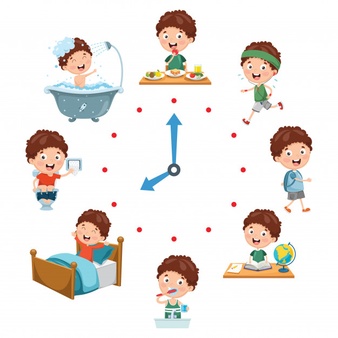 Monday activityWatch the video https://www.youtube.com/watch?v=zHWtWOIn3RYPlay a little game with your child, tell them we are going to act out our routine what we do throughout the day and they need to guess what time they do it?Do actions of waking up, eating breakfast, brushing teeth, dressing, going to school, lunchtime, playing in classroom, tidy up time, home time and bedtime.Ask your child the following questions:Do each action and ask children what time is it?Do I eat breakfast before I go school or after I go school?Ask the children what time did they wake up? What time did they go to school? What time is lunch time?Ask the children when is it lunch time soon or later?What do we do after having dinner?What time do we eat dinner before or after bedtime?Match the picture with the time Tuesday activity 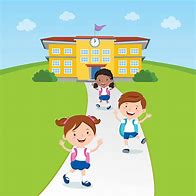 Breakfast time 7.30 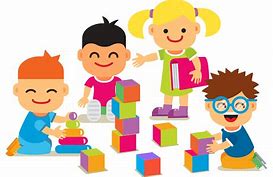 School time 8.25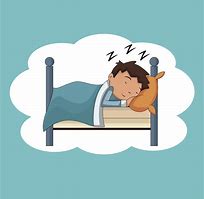 Play time 10.00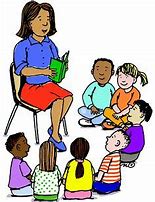 Story time 3.00pm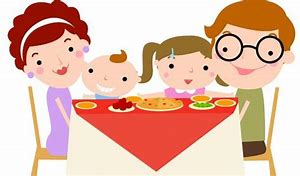 Dinner time 7.00pm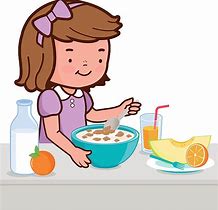 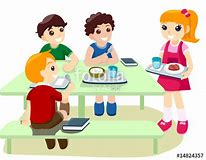 Bed time 8.00pmCreate your own daily routine here’s an example.Wednesday activity 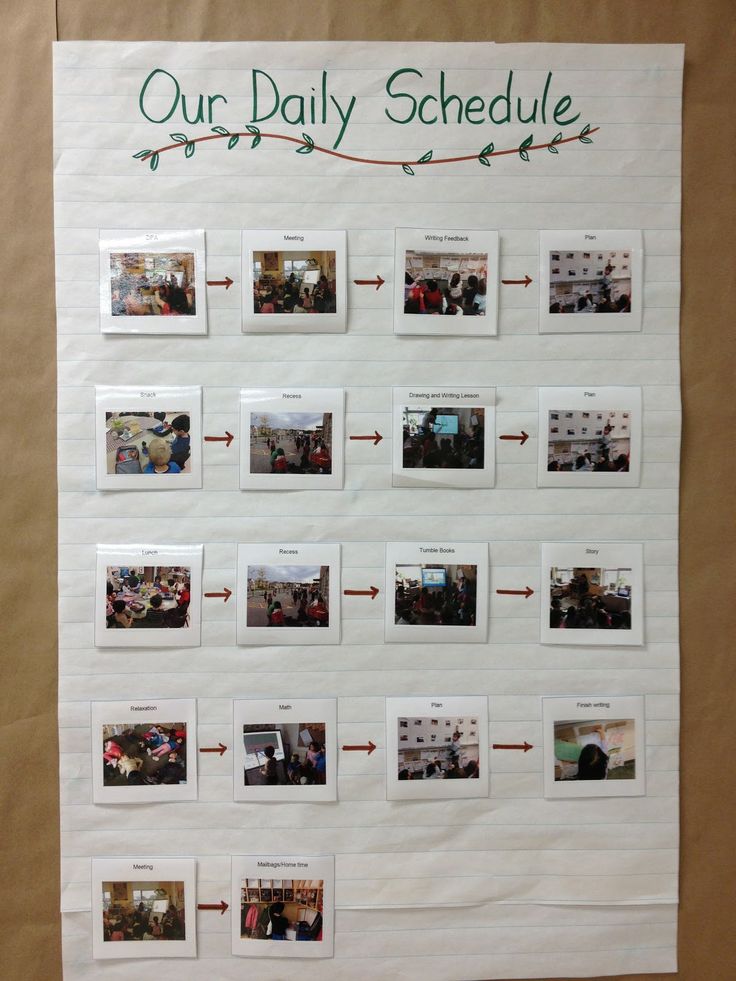 If you can’t take a picture maybe draw it or write it. 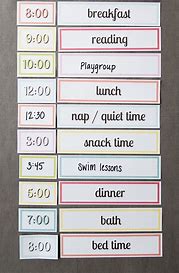 Cut the pictures and put them in order Thursday activity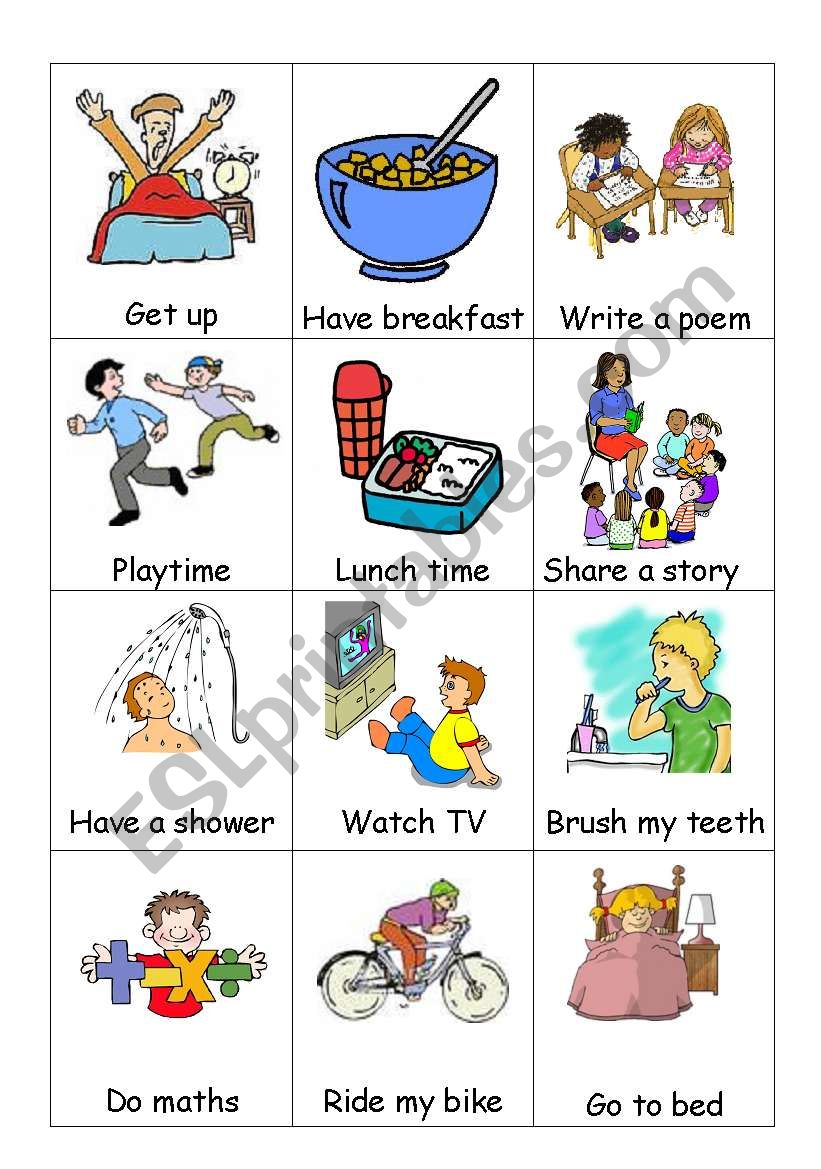 Match the picture with the time 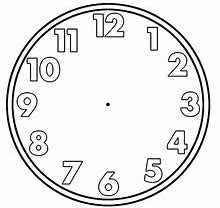       School time 8.25am          Play time 10.00am       Bed time 8.00pm      Story time 3.00pm     Dinner time 7.00pm      Breakfast 7.30Friday activity 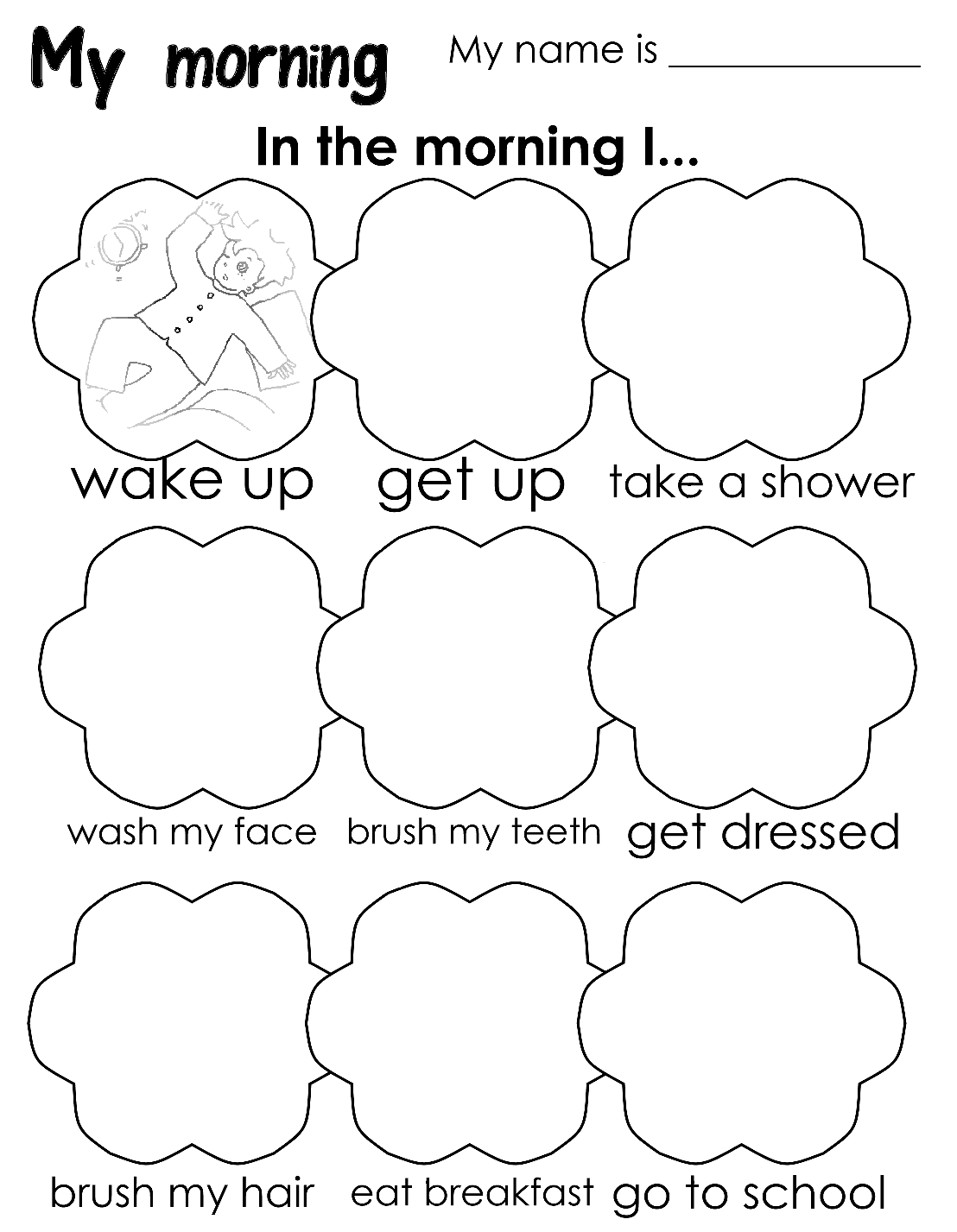 Which number goes with which letter? 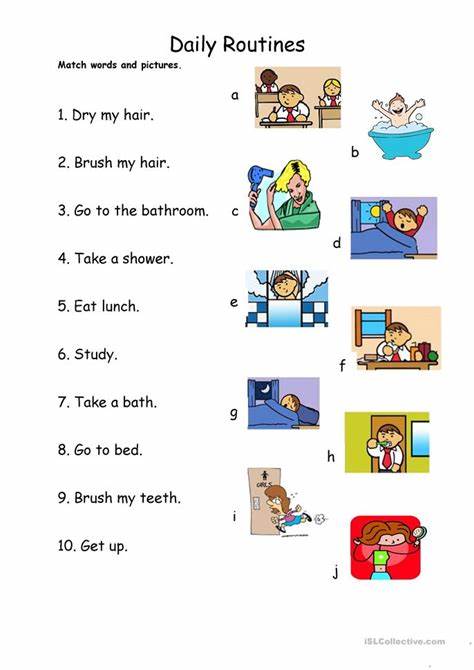 